Заявочная форма КомандыПРОШУ ПРИНЯТЬ КОМАНДУ ДЛЯ УЧАСТИЯ В КОМАНДНОМ ЗАЧЕТЕ ОТКРЫТОГО ЧЕМПИОНАТА ПЕРМСКОГО КРАЯСвоей подписью заявитель и водители подтверждают, что вся информация, содержащаяся в заявочной форме, верна. Заявитель признает и полностью согласен с условиями оплаты и принимает все условия участия в Открытом чемпионате Пермского края 2018 года по ралли.Заявка на участие в Чемпионате подается один раз на любом из Этапов и сопровождается уплатой однократного заявочного взноса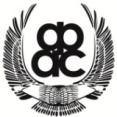 Открытый Чемпионат Пермского края 2018 года по раллиЗАЯВОЧНАЯ ФОРМА КОМАНДНЫЙ ЗАЧЕТНАИМЕНОВАНИЕНАИМЕНОВАНИЕНАИМЕНОВАНИЕНОМЕР ЛИЦЕНЗИИКОМАНДАКОМАНДАЭКИПАЖИЭКИПАЖИФАМИЛИЯ, ИМЯНОМЕР ЛИЦЕНЗИИПОДПИСЬДАТАЗАЯВИТЕЛЬПИЛОТШТУРМАНЗАЯВИТЕЛЬПИЛОТШТУРМАНЗАЯВИТЕЛЬПИЛОТШТУРМАНЗАЯВИТЕЛЬПИЛОТШТУРМАНДОПОЛНЕНИЕ К ЗАЯВКЕ КОМАНДНОГО ЗАЧЕТАДОПОЛНЕНИЕ К ЗАЯВКЕ КОМАНДНОГО ЗАЧЕТАДОПОЛНЕНИЕ К ЗАЯВКЕ КОМАНДНОГО ЗАЧЕТАДОПОЛНЕНИЕ К ЗАЯВКЕ КОМАНДНОГО ЗАЧЕТАДОПОЛНЕНИЕ К ЗАЯВКЕ КОМАНДНОГО ЗАЧЕТАДОПОЛНЕНИЕ К ЗАЯВКЕ КОМАНДНОГО ЗАЧЕТАПРОШУ ИСКЛЮЧИТЬ ИЗ ЗАЯВКИ СЛЕДУЮЩИЙ ЭКИПАЖПРОШУ ИСКЛЮЧИТЬ ИЗ ЗАЯВКИ СЛЕДУЮЩИЙ ЭКИПАЖПРОШУ ИСКЛЮЧИТЬ ИЗ ЗАЯВКИ СЛЕДУЮЩИЙ ЭКИПАЖПРОШУ ИСКЛЮЧИТЬ ИЗ ЗАЯВКИ СЛЕДУЮЩИЙ ЭКИПАЖПРОШУ ИСКЛЮЧИТЬ ИЗ ЗАЯВКИ СЛЕДУЮЩИЙ ЭКИПАЖПРОШУ ИСКЛЮЧИТЬ ИЗ ЗАЯВКИ СЛЕДУЮЩИЙ ЭКИПАЖЗАЯВИТЕЛЬПИЛОТШТУРМАНПРОШУ ДОПОЛНИТЕЛЬНО ВКЛЮЧИТЬ ВЗАМЕН ИСКЛЮЧЕННОГО СЛЕДУЮЩИЙ ЭКИПАЖПРОШУ ДОПОЛНИТЕЛЬНО ВКЛЮЧИТЬ ВЗАМЕН ИСКЛЮЧЕННОГО СЛЕДУЮЩИЙ ЭКИПАЖПРОШУ ДОПОЛНИТЕЛЬНО ВКЛЮЧИТЬ ВЗАМЕН ИСКЛЮЧЕННОГО СЛЕДУЮЩИЙ ЭКИПАЖПРОШУ ДОПОЛНИТЕЛЬНО ВКЛЮЧИТЬ ВЗАМЕН ИСКЛЮЧЕННОГО СЛЕДУЮЩИЙ ЭКИПАЖПРОШУ ДОПОЛНИТЕЛЬНО ВКЛЮЧИТЬ ВЗАМЕН ИСКЛЮЧЕННОГО СЛЕДУЮЩИЙ ЭКИПАЖПРОШУ ДОПОЛНИТЕЛЬНО ВКЛЮЧИТЬ ВЗАМЕН ИСКЛЮЧЕННОГО СЛЕДУЮЩИЙ ЭКИПАЖЗАЯВИТЕЛЬПИЛОТШТУРМАНРУКОВОДИТЕЛЬ КОМАНДЫ Фамилия, имя, отчествоКОНТАКТНЫЙ ТЕЛЕФОН